Szczecin, dn. 24.08.2022 r.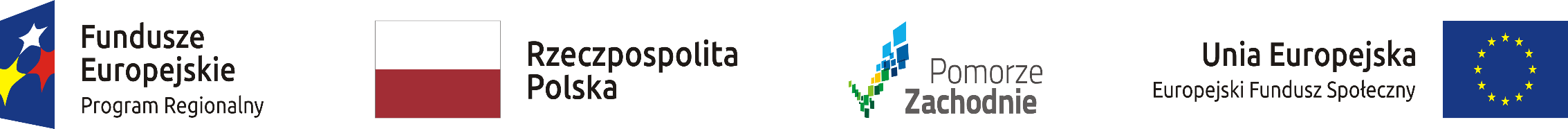    Lista projektów, które uzyskały wymaganą liczbę punktów z wyróżnieniem projektów wybranych do dofinansowania w ramach Działania 8.10 Wsparcie osób dorosłych, w szczególności osób o niskich kwalifikacjach i osób starszych w zakresie doskonalenia umiejętności wykorzystywania technologii informacyjno-komunikacyjnych i porozumiewania się w językach obcych Regionalnego Programu Operacyjnego Województwa Zachodniopomorskiego 2014-2020 w ramach konkursu nr RPZP.08.10.00-IP.02-32-K74/22 z dnia 04.04.2022 r.   Lista projektów, które uzyskały wymaganą liczbę punktów z wyróżnieniem projektów wybranych do dofinansowania w ramach Działania 8.10 Wsparcie osób dorosłych, w szczególności osób o niskich kwalifikacjach i osób starszych w zakresie doskonalenia umiejętności wykorzystywania technologii informacyjno-komunikacyjnych i porozumiewania się w językach obcych Regionalnego Programu Operacyjnego Województwa Zachodniopomorskiego 2014-2020 w ramach konkursu nr RPZP.08.10.00-IP.02-32-K74/22 z dnia 04.04.2022 r.   Lista projektów, które uzyskały wymaganą liczbę punktów z wyróżnieniem projektów wybranych do dofinansowania w ramach Działania 8.10 Wsparcie osób dorosłych, w szczególności osób o niskich kwalifikacjach i osób starszych w zakresie doskonalenia umiejętności wykorzystywania technologii informacyjno-komunikacyjnych i porozumiewania się w językach obcych Regionalnego Programu Operacyjnego Województwa Zachodniopomorskiego 2014-2020 w ramach konkursu nr RPZP.08.10.00-IP.02-32-K74/22 z dnia 04.04.2022 r.   Lista projektów, które uzyskały wymaganą liczbę punktów z wyróżnieniem projektów wybranych do dofinansowania w ramach Działania 8.10 Wsparcie osób dorosłych, w szczególności osób o niskich kwalifikacjach i osób starszych w zakresie doskonalenia umiejętności wykorzystywania technologii informacyjno-komunikacyjnych i porozumiewania się w językach obcych Regionalnego Programu Operacyjnego Województwa Zachodniopomorskiego 2014-2020 w ramach konkursu nr RPZP.08.10.00-IP.02-32-K74/22 z dnia 04.04.2022 r.   Lista projektów, które uzyskały wymaganą liczbę punktów z wyróżnieniem projektów wybranych do dofinansowania w ramach Działania 8.10 Wsparcie osób dorosłych, w szczególności osób o niskich kwalifikacjach i osób starszych w zakresie doskonalenia umiejętności wykorzystywania technologii informacyjno-komunikacyjnych i porozumiewania się w językach obcych Regionalnego Programu Operacyjnego Województwa Zachodniopomorskiego 2014-2020 w ramach konkursu nr RPZP.08.10.00-IP.02-32-K74/22 z dnia 04.04.2022 r.   Lista projektów, które uzyskały wymaganą liczbę punktów z wyróżnieniem projektów wybranych do dofinansowania w ramach Działania 8.10 Wsparcie osób dorosłych, w szczególności osób o niskich kwalifikacjach i osób starszych w zakresie doskonalenia umiejętności wykorzystywania technologii informacyjno-komunikacyjnych i porozumiewania się w językach obcych Regionalnego Programu Operacyjnego Województwa Zachodniopomorskiego 2014-2020 w ramach konkursu nr RPZP.08.10.00-IP.02-32-K74/22 z dnia 04.04.2022 r.   Lista projektów, które uzyskały wymaganą liczbę punktów z wyróżnieniem projektów wybranych do dofinansowania w ramach Działania 8.10 Wsparcie osób dorosłych, w szczególności osób o niskich kwalifikacjach i osób starszych w zakresie doskonalenia umiejętności wykorzystywania technologii informacyjno-komunikacyjnych i porozumiewania się w językach obcych Regionalnego Programu Operacyjnego Województwa Zachodniopomorskiego 2014-2020 w ramach konkursu nr RPZP.08.10.00-IP.02-32-K74/22 z dnia 04.04.2022 r.   Lista projektów, które uzyskały wymaganą liczbę punktów z wyróżnieniem projektów wybranych do dofinansowania w ramach Działania 8.10 Wsparcie osób dorosłych, w szczególności osób o niskich kwalifikacjach i osób starszych w zakresie doskonalenia umiejętności wykorzystywania technologii informacyjno-komunikacyjnych i porozumiewania się w językach obcych Regionalnego Programu Operacyjnego Województwa Zachodniopomorskiego 2014-2020 w ramach konkursu nr RPZP.08.10.00-IP.02-32-K74/22 z dnia 04.04.2022 r.   Lista projektów, które uzyskały wymaganą liczbę punktów z wyróżnieniem projektów wybranych do dofinansowania w ramach Działania 8.10 Wsparcie osób dorosłych, w szczególności osób o niskich kwalifikacjach i osób starszych w zakresie doskonalenia umiejętności wykorzystywania technologii informacyjno-komunikacyjnych i porozumiewania się w językach obcych Regionalnego Programu Operacyjnego Województwa Zachodniopomorskiego 2014-2020 w ramach konkursu nr RPZP.08.10.00-IP.02-32-K74/22 z dnia 04.04.2022 r.   Lista projektów, które uzyskały wymaganą liczbę punktów z wyróżnieniem projektów wybranych do dofinansowania w ramach Działania 8.10 Wsparcie osób dorosłych, w szczególności osób o niskich kwalifikacjach i osób starszych w zakresie doskonalenia umiejętności wykorzystywania technologii informacyjno-komunikacyjnych i porozumiewania się w językach obcych Regionalnego Programu Operacyjnego Województwa Zachodniopomorskiego 2014-2020 w ramach konkursu nr RPZP.08.10.00-IP.02-32-K74/22 z dnia 04.04.2022 r.Projekty wybrane do dofinansowanieProjekty wybrane do dofinansowanieProjekty wybrane do dofinansowanieProjekty wybrane do dofinansowanieProjekty wybrane do dofinansowanieProjekty wybrane do dofinansowanieProjekty wybrane do dofinansowanieProjekty wybrane do dofinansowanieProjekty wybrane do dofinansowanieProjekty wybrane do dofinansowanieLp.Numer wnioskuNazwa WnioskodawcyTytuł projektuData wybrania projektu do dofinansowaniaCałkowita wartość projektuKwota przyznanego  dofinansowaniaKwota przyznanego dofinansowania z EFSLiczba uzyskanych punktówWynik oceny1.RPZP.08.10.00-32-K040/22OMNIA CENTRUM EDUKACJI SPÓŁKA Z OGRANICZONĄ ODPOWIEDZIALNOŚCIĄCzas na kwalifikacje cyfrowe24.08.2022 r.514 255,00 zł462 829,50 zł437 116,75 zł149,5Pozytywny2.RPZP.08.10.00-32-K012/22EURO CAPITAL DORADZTWO GOSPODARCZE PIOTR SIBILSKIKursy komputerowe dla mieszkańców województwa zachodniopomorskiego24.08.2022 r.518 268,75 zł462 513,75 zł440 528,43 zł149,5Pozytywny3.RPZP.08.10.00-32-K011/22EURO CAPITAL DORADZTWO GOSPODARCZE SIBILSKI SPÓŁKA KOMANDYTOWAAKADEMIA IT24.08.2022 r.518 050,00 zł463 450,00 zł437 702,78 zł148,5Pozytywny4.RPZP.08.10.00-32-K059/22GOS POLSKA SPÓŁKA Z OGRANICZONĄ ODPOWIEDZIALNOŚCIĄDOROŚLI NA ROZWÓJ24.08.2022 r.411 112,00 zł370 000,80 zł349 445,20 zł148,5Pozytywny5.RPZP.08.10.00-32-K015/22CENTRUM USŁUG SZKOLENIOWO-DORADCZYCH JAKUB SZPONArtes serviunt vitae – certyfikowane szkolenia IT podnoszące kwalifikacje cyfrowe 
mieszkańców gminy Ińsko (SSW)24.08.2022 r.376 357,50 zł338 721,74 zł319 903,87 zł148,5Pozytywny6.RPZP.08.10.00-32-K001/22"PRETENDER" Adrian WronkaZachodniopomorska Akademia Kwalifikacji ICT24.08.2022 r.494 000,00 zł444 600,00 zł419 900,00 zł148Pozytywny7.RPZP.08.10.00-32-K039/22SOFTRONIC SP. Z O.O.Włącz się cyfrowo!24.08.2022 r.504 206,25 zł453 785,62 zł428 575,31 zł147,5Pozytywny8.RPZP.08.10.00-32-K044/22STOWARZYSZENIE AKADEMIA WSPIERANIA INICJATYW SPOŁECZNYCH "AWIS""TIK - TAK"24.08.2022 r.503 785,00 zł453 406,50 zł428 217,25 zł146,5Pozytywny9.RPZP.08.10.00-32-K034/22GMINA CHOSZCZNOWsparcie kompetencji cyfrowych w Gminie Choszczno24.08.2022 r.459 450,00 zł410 535,00 zł390 532,50 zł146Pozytywny10.RPZP.08.10.00-32-K014/22CENTRUM INNOWACYJNEGO BIZNESU TOMASZ OSAKKLIK - Zachodniopomorskie - KLIK_3.024.08.2022 r.505 635,00 zł455 071,50 zł429 789,75 zł145,5Pozytywny11.RPZP.08.10.00-32-K004/22NESTOR GROUP BARTOSZ BERKOWSKIMoc cyfrowych kompetencji24.08.2022 r.497 525,00 zł447 772,50 zł422 896,25 zł145Pozytywny12.RPZP.08.10.00-32-K027/22GMINA DOBRASzkolenia informatyczne i językowe czynnikiem rozwoju umiejętności oraz rozwoju zawodowego24.08.2022 r.498 804,00 zł448 804,00 zł423 983,40 zł144,5Pozytywny13.RPZP.08.10.00-32-K008/22NTE - NEW TRAINING ERA BEATA KUCHALSKACertyfikuj swoje kompetencje24.08.2022 r.503 125,00 zł452 812,50 zł427 656,25 zł144Pozytywny14.RPZP.08.10.00-32-K053/22FUNDACJA ITKompetencje informatyczne dla każdego24.08.2022 r.511 250,00 zł459 800,00 zł434 562,50 zł143Pozytywny15.RPZP.08.10.00-32-K054/22OPEN EDUCATION AND DEVELOPMENT GROUP SP. Z O. O.Kompetencje cyfrowe w województwie zachodniopomorskim24.08.2022 r.511 250,00 zł459 800,00 zł434 562,50 zł143Pozytywny16.RPZP.08.10.00-32-K028/22INSTYTUT ORGANIZACJI PRZEDSIĘBIORSTW I TECHNIK INFORMACYJNYCH INBIT SP. Z O.O.WŁADCA JĘZYKÓW24.08.2022 r.468 863,80 zł421 977,42 zł398 534,23 zł142,5Pozytywny17.RPZP.08.10.00-32-K042/22ZACHODNIOPOMORSKI UNIWERSYTET LUDOWY - FUNDACJAJęzyki nie-obce. Wsparcie szkoleniowe mieszkańców woj. zachodniopomorskiego.24.08.2022 r.383 360,90 zł345 024,80 zł325 856,76 zł142,5PozytywnyProjekty, które uzyskały wymaganą liczbę punktów, niewybrane do dofinansowania z uwagi na niewystarczającą wysokość środków w konkursieProjekty, które uzyskały wymaganą liczbę punktów, niewybrane do dofinansowania z uwagi na niewystarczającą wysokość środków w konkursieProjekty, które uzyskały wymaganą liczbę punktów, niewybrane do dofinansowania z uwagi na niewystarczającą wysokość środków w konkursieProjekty, które uzyskały wymaganą liczbę punktów, niewybrane do dofinansowania z uwagi na niewystarczającą wysokość środków w konkursieProjekty, które uzyskały wymaganą liczbę punktów, niewybrane do dofinansowania z uwagi na niewystarczającą wysokość środków w konkursieProjekty, które uzyskały wymaganą liczbę punktów, niewybrane do dofinansowania z uwagi na niewystarczającą wysokość środków w konkursieProjekty, które uzyskały wymaganą liczbę punktów, niewybrane do dofinansowania z uwagi na niewystarczającą wysokość środków w konkursieProjekty, które uzyskały wymaganą liczbę punktów, niewybrane do dofinansowania z uwagi na niewystarczającą wysokość środków w konkursieProjekty, które uzyskały wymaganą liczbę punktów, niewybrane do dofinansowania z uwagi na niewystarczającą wysokość środków w konkursieProjekty, które uzyskały wymaganą liczbę punktów, niewybrane do dofinansowania z uwagi na niewystarczającą wysokość środków w konkursieLp.Numer wnioskuNazwa WnioskodawcyTytuł projektuCałkowita wartość projektuCałkowita wartość projektuKwota przyznanego  dofinansowaniaKwota przyznanego dofinansowania z EFSLiczba uzyskanych punktówWynik oceny18.RPZP.08.10.00-32-K021/22BLUE HOUSE S.C.Język angielski kluczem do sukcesu465 964,00 zł465 964,00 zł419 367,60 zł396 069,40 zł142Negatywny, projekt uzyskał wymaganą liczbę punktów, jednak kwota przeznaczona na dofinansowanie projektów w ramach konkursu nie wystarcza na wybranie go do dofinansowania19.RPZP.08.10.00-32-K016/22UNIFINANSE SPÓŁKA Z OGRANICZONĄ ODPOWIEDZIALNOŚCIĄPostaw na kompetencje jutra!464 062,50 zł464 062,50 zł417 656,24 zł394 453,12 zł141,5Negatywny, projekt uzyskał wymaganą liczbę punktów, jednak kwota przeznaczona na dofinansowanie projektów w ramach konkursu nie wystarcza na wybranie go do dofinansowania19.RPZP.08.10.00-32-K016/22UNIFINANSE SPÓŁKA Z OGRANICZONĄ ODPOWIEDZIALNOŚCIĄPostaw na kompetencje jutra!464 062,50 zł464 062,50 zł417 656,24 zł141,5Negatywny, projekt uzyskał wymaganą liczbę punktów, jednak kwota przeznaczona na dofinansowanie projektów w ramach konkursu nie wystarcza na wybranie go do dofinansowania20.RPZP.08.10.00-32-K025/22WYŻSZA SZKOŁA INTEGRACJI EUROPEJSKIEJZ komputerem w przyszłość395 037,00 zł395 037,00 zł355 533,30 zł335 781,45 zł141,5Negatywny, projekt uzyskał wymaganą liczbę punktów, jednak kwota przeznaczona na dofinansowanie projektów w ramach konkursu nie wystarcza na wybranie go do dofinansowania21.RPZP.08.10.00-32-K019/22STOWARZYSZENIE CENTRUM ANIMACJI MŁODZIEŻY"ENTER"- włączamy kompetencje cyfrowe454 250,00 zł454 250,00 zł408 825,00 zł386 112,50 zł139,5Negatywny, projekt uzyskał wymaganą liczbę punktów, jednak kwota przeznaczona na dofinansowanie projektów w ramach konkursu nie wystarcza na wybranie go do dofinansowania21.RPZP.08.10.00-32-K019/22STOWARZYSZENIE CENTRUM ANIMACJI MŁODZIEŻY"ENTER"- włączamy kompetencje cyfrowe454 250,00 zł454 250,00 zł139,5Negatywny, projekt uzyskał wymaganą liczbę punktów, jednak kwota przeznaczona na dofinansowanie projektów w ramach konkursu nie wystarcza na wybranie go do dofinansowania22.RPZP.08.10.00-32-K058/22UNIPROMOTION MAGDALENA KOSOBUCKAJĘZYKI OBCE DLA DOROSŁYCH492 945,00 zł492 945,00 zł443 650,50 zł419 003,25 zł137,5Negatywny, projekt uzyskał wymaganą liczbę punktów, jednak kwota przeznaczona na dofinansowanie projektów w ramach konkursu nie wystarcza na wybranie go do dofinansowania23.RPZP.08.10.00-32-K009/22MARIFA IZABELA KAPIŃSKAKompetencje cyfrowe szansą na rozwój253 125,00 zł253 125,00 zł227 812,50 zł215 156,25 zł137Negatywny, projekt uzyskał wymaganą liczbę punktów, jednak kwota przeznaczona na dofinansowanie projektów w ramach konkursu nie wystarcza na wybranie go do dofinansowania23.RPZP.08.10.00-32-K009/22MARIFA IZABELA KAPIŃSKAKompetencje cyfrowe szansą na rozwój253 125,00 zł253 125,00 zł137Negatywny, projekt uzyskał wymaganą liczbę punktów, jednak kwota przeznaczona na dofinansowanie projektów w ramach konkursu nie wystarcza na wybranie go do dofinansowania24.RPZP.08.10.00-32-K010/22MARIFA SZKOLENIA I EDUKACJA ARTUR KAPIŃSKICZAS NA ZMIANY440 625,00 zł440 625,00 zł396 562,50 zł374 531,25 zł136,5Negatywny, projekt uzyskał wymaganą liczbę punktów, jednak kwota przeznaczona na dofinansowanie projektów w ramach konkursu nie wystarcza na wybranie go do dofinansowania25.RPZP.08.10.00-32-K030/22INSTYTUT ROZWOJU EDUKACJI I PRZEDSIĘBIORCZOŚCI PAWEŁ PĘCHERSKIE-kompetentni425 265,00 zł425 265,00 zł382 738,50 zł361 475,25 zł136,5Negatywny, projekt uzyskał wymaganą liczbę punktów, jednak kwota przeznaczona na dofinansowanie projektów w ramach konkursu nie wystarcza na wybranie go do dofinansowania25.RPZP.08.10.00-32-K030/22INSTYTUT ROZWOJU EDUKACJI I PRZEDSIĘBIORCZOŚCI PAWEŁ PĘCHERSKIE-kompetentni425 265,00 zł425 265,00 zł136,5Negatywny, projekt uzyskał wymaganą liczbę punktów, jednak kwota przeznaczona na dofinansowanie projektów w ramach konkursu nie wystarcza na wybranie go do dofinansowania26.RPZP.08.10.00-32-K029/22Centrum Kariery Zawodowej Teresa Gocałek- SosnowskaKRE@TYWNA EDUKACJA446 250,00 zł446 250,00 zł401 625,00 zł379 312,50 zł135Negatywny, projekt uzyskał wymaganą liczbę punktów, jednak kwota przeznaczona na dofinansowanie projektów w ramach konkursu nie wystarcza na wybranie go do dofinansowania27.RPZP.08.10.00-32-K013/22TEB EDUKACJA SPÓŁKA Z OGRANICZONĄ ODPOWIEDZIALNOŚCIĄCertyfikat komputerowy w zasięgu ręki314 200,00 zł314 200,00 zł282 780,00 zł267 070,00 zł130Negatywny, projekt uzyskał wymaganą liczbę punktów, jednak kwota przeznaczona na dofinansowanie projektów w ramach konkursu nie wystarcza na wybranie go do dofinansowania27.RPZP.08.10.00-32-K013/22TEB EDUKACJA SPÓŁKA Z OGRANICZONĄ ODPOWIEDZIALNOŚCIĄCertyfikat komputerowy w zasięgu ręki314 200,00 zł314 200,00 zł130Negatywny, projekt uzyskał wymaganą liczbę punktów, jednak kwota przeznaczona na dofinansowanie projektów w ramach konkursu nie wystarcza na wybranie go do dofinansowania28.RPZP.08.10.00-32-K038/22MAGDALENA GÓRNA-ORCZYKOWSKA MGO-EXPERT USŁUGI KSIĘGOWE I SZKOLENIOWEKształcenie moją szansą!296 054,75 zł296 054,75 zł266 448,75 zł251 646,53 zł130Negatywny, projekt uzyskał wymaganą liczbę punktów, jednak kwota przeznaczona na dofinansowanie projektów w ramach konkursu nie wystarcza na wybranie go do dofinansowania29.RPZP.08.10.00-32-K024/22ZAKŁAD DOSKONALENIA ZAWODOWEGO W SŁUPSKUCzas na zmianę.434 236,50 zł434 236,50 zł387 436,50 zł369 101,02 zł127Negatywny, projekt uzyskał wymaganą liczbę punktów, jednak kwota przeznaczona na dofinansowanie projektów w ramach konkursu nie wystarcza na wybranie go do dofinansowania29.RPZP.08.10.00-32-K024/22ZAKŁAD DOSKONALENIA ZAWODOWEGO W SŁUPSKUCzas na zmianę.434 236,50 zł434 236,50 zł127Negatywny, projekt uzyskał wymaganą liczbę punktów, jednak kwota przeznaczona na dofinansowanie projektów w ramach konkursu nie wystarcza na wybranie go do dofinansowania30.RPZP.08.10.00-32-K047/22D & S Krzysztof CieśliczkaPostaw na tożsamość cyfrową - podniesienie umiejętności w obszarach bezpieczeństwa w sieci przy wykorzystywaniu technologii informacyjno-komunikacyjnych452 680,00 zł452 680,00 zł407 412,00 zł384 778,00 zł121Negatywny, projekt uzyskał wymaganą liczbę punktów, jednak kwota przeznaczona na dofinansowanie projektów w ramach konkursu nie wystarcza na wybranie go do dofinansowania31.RPZP.08.10.00-32-K035/22CENTREDU WIOLETTA CYWIŃSKACyfrowy punkt wyjścia368 600,00 zł368 600,00 zł331 740,00 zł313 310,00 zł116Negatywny, projekt uzyskał wymaganą liczbę punktów, jednak kwota przeznaczona na dofinansowanie projektów w ramach konkursu nie wystarcza na wybranie go do dofinansowania31.RPZP.08.10.00-32-K035/22CENTREDU WIOLETTA CYWIŃSKACyfrowy punkt wyjścia368 600,00 zł368 600,00 zł116Negatywny, projekt uzyskał wymaganą liczbę punktów, jednak kwota przeznaczona na dofinansowanie projektów w ramach konkursu nie wystarcza na wybranie go do dofinansowania32.RPZP.08.10.00-32-K033/22SZKOŁA JĘZYKÓW OBCYCH "EUROPA" S.C. BARTŁOMIEJ 
WĄGROWSKI-KONDRATOWICZ, KAMILLA KONDRATOWICZKomunikacja w turystyce - wykorzystanie umiejętności posługiwania się językami 
obcymi (j.angielski i j.niemiecki) z uwzględnieniem słownictwa branżowego424 936,50 zł424 936,50 zł382 442,84 zł361 196,02 zł106,5Negatywny, projekt uzyskał wymaganą liczbę punktów, jednak kwota przeznaczona na dofinansowanie projektów w ramach konkursu nie wystarcza na wybranie go do dofinansowania33.RPZP.08.10.00-32-K002/22Wojewódzki Zakład Doskonalenia Zawodowego w SzczecinieTechnologie informacyjne - nasza rzeczywistość235 300,00 zł235 300,00 zł210 870,00 zł200 005,00 zł106Negatywny, projekt uzyskał wymaganą liczbę punktów, jednak kwota przeznaczona na dofinansowanie projektów w ramach konkursu nie wystarcza na wybranie go do dofinansowania33.RPZP.08.10.00-32-K002/22Wojewódzki Zakład Doskonalenia Zawodowego w SzczecinieTechnologie informacyjne - nasza rzeczywistość235 300,00 zł235 300,00 zł106Negatywny, projekt uzyskał wymaganą liczbę punktów, jednak kwota przeznaczona na dofinansowanie projektów w ramach konkursu nie wystarcza na wybranie go do dofinansowania34.RPZP.08.10.00-32-K031/22"WAGABUNDA" BIURO TURYSTYKI - Mariusz KwapisINWESTUJ W SIEBIE! - podniesienie własnej wartości na rynku pracy i zwiększenie możliwości rozwoju poprzez podniesienie kwalifikacji językowych i informatycznych308 831,20 zł308 831,20 zł277 948,08 zł262 506,52 zł102,5Negatywny, projekt uzyskał wymaganą liczbę punktów, jednak kwota przeznaczona na dofinansowanie projektów w ramach konkursu nie wystarcza na wybranie go do dofinansowania35.RPZP.08.10.00-32-K005/22"SEKA" SPÓŁKA AKCYJNAE-umiejętności w województwie zachodniopomorskim potwierdzone certyfikatem ECDL 
Profile DIGCOMP336 625,00 zł336 625,00 zł302 962,50 zl286 131,25 zł102,5Negatywny, projekt uzyskał wymaganą liczbę punktów, jednak kwota przeznaczona na dofinansowanie projektów w ramach konkursu nie wystarcza na wybranie go do dofinansowania35.RPZP.08.10.00-32-K005/22"SEKA" SPÓŁKA AKCYJNAE-umiejętności w województwie zachodniopomorskim potwierdzone certyfikatem ECDL 
Profile DIGCOMP336 625,00 zł336 625,00 zł102,5Negatywny, projekt uzyskał wymaganą liczbę punktów, jednak kwota przeznaczona na dofinansowanie projektów w ramach konkursu nie wystarcza na wybranie go do dofinansowania36.RPZP.08.10.00-32-K032/22GMINA MIASTO SZCZECINUczę się przez całe życie - doskonalenie umiejętności wykorzystywania technologii informacyjno - komunikacyjnych400 550,00 zł400 550,00 zł359 940,00 zł340 467,50 zł92Negatywny, projekt uzyskał wymaganą liczbę punktów, jednak kwota przeznaczona na dofinansowanie projektów w ramach konkursu nie wystarcza na wybranie go do dofinansowania